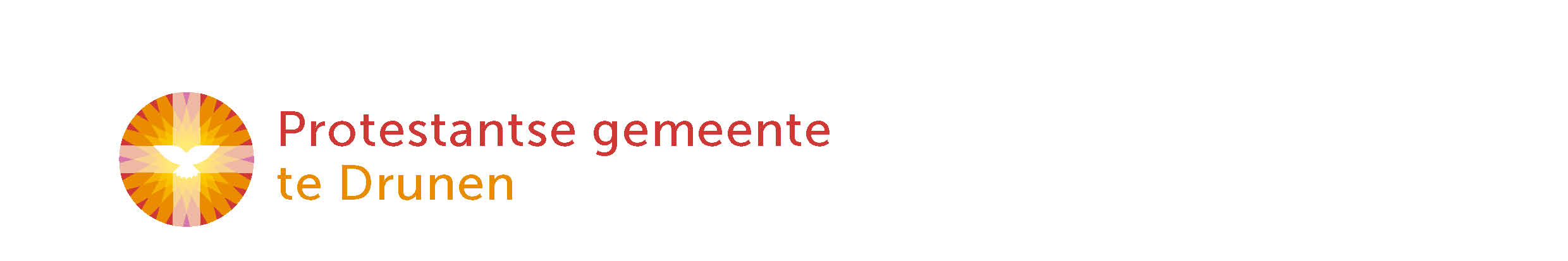 Liturgie zondag 3 juli Drunen 202210:00u De Open Hof | Viering van de Maaltijd van de HeerHet eeuwige leven0. Muziek vooraf: Orgelspel door Wim BranderhorstINTREDEWelkom en mededelingen  door ouderling van dienstStilte ter voorbereiding op de dienst1. Openingslied: Psalm 146:1,2,3	Zing, mijn ziel, voor God uw Here    (staande)Bemoediging en groet	(staande)Kyrië2. Gloria: LB 838:1,2,4		O grote God die liefde zijt	(staande)DE BIJBELGebed om de heilige GeestMoment voor jong en oud3. Kinderlied van juli: Hemelhoog 503	God kent jou vanaf het beginTekst & muziek: Lee Ann Vermeulen | link: https://youtu.be/oJUGKeS1hHc < Kinderen gaan daarna naar de Kinderkerk. >Schriftlezing: Johannes 6:47-58		Jezus vertelt van het brood dat eeuwig leven geeft4. LB 353	Nu heeft het oude leven afgedaan Schriftlezing: 1 Johannes 5:11-15	Het eeuwige leven5. Opwekking 71		Jezus leeft in eeuwigheid < Zie voor liedtekst onderaan. >Uitleg & VerkondigingMoment van stilte6. Meditatief orgelspel door Wim Branderhorst < Kinderen komen terug uit de Kinderkerk. >MAALTIJD VAN DE HEERGebeden: Dank- & voorbeden, Stil gebed, gezamenlijk ‘Onze Vader’ 7. LB 840	Lieve Heer, Gij zegt ‘kom’ en ik komNodiging aan de Maaltijd van de HeerVoorbereiding van de tafel	Brood & Wijn ophalen	Instellingswoorden bij Brood & WijnEten van het Brood & drinken van de WijnLofprijzing/Gebed na de MaaltijdZEGEN8. Slotlied: LB 416	Ga met God en Hij zal met je zijn	(staande)Zegen	(staande)9. Muziek achteraf: Orgelspel door Wim BranderhorstLiedteksten3. Kinderlied van juli: Hemelhoog 503	God kent jou vanaf het beginTekst & muziek: Lee Ann Vermeulen | link: https://youtu.be/oJUGKeS1hHc God kent jouvanaf het beginhelemaal van buitenen van binneninHij kent al je vreugdeen al je verdriet,want Hij ziet de dingendie een ander niet ziet…En weet je wat zo mooi is?bij Jezus voel je je vrijom helemaal jezelf te zijnwant Hij houdt van jou,ja Hij houdt van jou,ja Hij houdt van jou en mij5. Opwekking 71 = Hemelhoog 728		Jezus leeft in eeuwigheid Tekst & muziek: Charles A.E. GrootJezus leeft in eeuwigheid zijn sjaloom wordt werk'lijkheid. Alle dingen maakt Hij nieuw. Hij is de Heer van mijn leven. 1. Straks als er een nieuwe dag begint en het licht het van het duister wint, mag ik bij Hem binnengaan, voor zijn troon gaan staan. Hef ik daar mijn loflied aan: Jezus leeft in eeuwigheid  zijn sjaloom wordt werk'lijkheid. Alle dingen maakt Hij nieuw. Hij is de Heer van mijn leven.2. Straks wanneer de grote dag begint en het licht voor altijd overwint, zal de hemel opengaan, komt de Heer er aan. heffen wij dit loflied aan: Jezus komt in eeuwigheid zijn sjaloom wordt werk'lijkheid. Alle dingen maakt Hij nieuw. Hij is de Heer van ons leven.